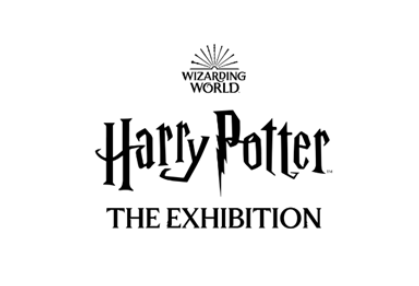 HARRY POTTER: THE EXHIBITIONIS COMING TO MUNICH!The behind-the-scenes and interactive exhibition opens on Friday, May 10, 2024 in the Kleinen Olympiahalle MünchenMunich, 12.12.23 - Harry Potter: The Exhibition, the most comprehensive exhibition ever presented about Harry Potter and the Wizarding World, is coming to Munich on May 10, 2024. The announcement was made by Imagine Exhibitions, Warner Bros. Themed Entertainment, and EMC Presents. Tickets for Harry Potter: The Exhibition, which is being shown in Germany for the first time, will be available on Friday, December 15, 2023 at all known advance booking offices and at https://harry-potter-ausstellung.de/and  https://www.eventim.de/campaign/en/harry-potter-die-ausstellung.The all-new behind-the-scenes exhibition celebrates the iconic moments, characters, settings, and beasts as seen from the films and stories of  as well as the wonders of the expanded Wizarding World, including the costumes, props and imagery from the Tony® award-winning Broadway production Harry Potter and the Cursed Child as seen in Hamburg is at the MEHR! Theater. Guests can experience the beautifully crafted environments that honor many of the unforgettable moments fans and audiences have loved for more than two decades, getting an up-close look at everything from original costumes to authentic props as they embark on a personalized journey through innovative, awe-inspiring, and magical environments using best-in-class immersive design and technology. Following the world premiere in Philadelphia, Pennsylvania, USA in February 2022, Harry Potter: The Exhibition has since opened in several cities around the world and welcomed over 1.7M visitors and fans of the Wizarding World. It is currently showing in New York City, New York, Barcelona, Spain and Macao, China. "This exhibition represents the next generation of traveling entertainment and is an incredible opportunity for all fans to engage with Harry Potter and the Wizarding World," said Tom Zaller, CEO of Imagine Exhibitions. “We are elated to be bringing Harry Potter: The Exhibition to Munich.”The latest information about Harry Potter: The Exhibition and ticket sales can be found at https://harry-potter-ausstellung.de/and  https://www.eventim.de/campaign/en/harry-potter-die-ausstellung. 
###About Wizarding World From the moment Harry Potter was whisked from King’s Cross Station onto Platform nine and three quarters, his adventures left a unique mark on popular culture. Over 20 years later, the Wizarding World is established one of the world’s best-loved franchises and boasts a passionate community of fans of all ages.Today, it represents an ever evolving and vast interconnected universe. Eight blockbuster Harry Potter films brought J.K. Rowling’s magical stories to life and fans can now dive into three epic Fantastic Beasts films, gasp at the multi-award-winning Harry Potter and the Cursed Child, play state-of-the-art games from Portkey Games, discover innovative consumer products, and thrill at spectacular location-based experiences - including five theme park lands at Universal Studios locations around the world, ground-breaking touring experiences and events, and more which celebrate special moments and locations from the magical world.This expanding portfolio of Warner Bros. Discovery-owned Wizarding World offerings also includes the Platform 9 3⁄4 retail shops and Harry Potter New York – the iconic flagship store. Fans and newcomers alike can also delight in exploring the behind-the-scenes secrets at Warner Bros. Studio Tour London – The Making of Harry Potter and Warner Bros. Studio Tour Tokyo – The Making of Harry Potter.With a new Max Original TV series based on the Harry Potter books on the way, the Wizarding World continues to evolve to provide its global community with fresh and exciting ways to engage. For its worldwide fans, and for generations to come, it welcomes everyone in to explore and discover the magic for themselves.For the latest news and features across the Franchise, visit Wizarding World Digital at www.wizardingworld.com. WIZARDING WORLD and all related trademarks, characters, names and indicia are © & TM Warner Bros. Entertainment Inc. Publishing Rights © JKR. (s23) About Warner Bros. Discovery Global Themed Entertainment About Imagine Exhibitions Atlanta-based Imagine Exhibitions, Inc. is a world leader in narrative-driven, immersive theatrical design, story-telling, and immersive experiences, and creates sophisticated, high-quality experiences for museums, brands, venues, and integrated resorts across the globe. From ideation to operation, Imagines’ team of industry pioneers draws upon decades of success in the fields of immersive design experiences and entertainment to consistently create and implement memorable and thought-provoking environments. The company’s custom experiences deliver focused messaging and serve to increase attendance wherever it is presented. Imagine Exhibitions, Inc. is a global pioneer in traveling entertainment, responsible for many internationally recognized exhibitions such as Harry Potter: The Exhibition, Titanic: The Exhibition, The Hunger Games: The Exhibition, Angry Birds: The Art & Science Behind a Global Phenomenon, Jurassic World: The Exhibition, and Downton Abbey: The Exhibition.  Imagine Exhibitions is currently presenting more than 40 unique exhibitions in museums, science centers, aquariums, integrated resorts, and non-traditional venues worldwide. The company also continues to design, open, and operate its own venues, along with creating and implementing permanent and semi-permanent museum, brand, entertainment properties, and food and beverage experiences. For more information, visit www.ImagineExhibitions.com or find us on Facebook. About EMC Presents EMC Presents is a partnership between CTS Eventim, one of the leading international providers of ticketing services and live entertainment, and award-winning tour promoter and producer Michael Cohl, creating one of the strongest global networks of promoters and venues. The partnership provides a comprehensive worldwide live entertainment platform, creating extraordinary shows and experiences, from concept creation to production and promotion. Michael Cohl’s career spans over 45 years as a Producer and Promoter for iconic entertainers, having worked with the world’s most recognized artists including Barbra Streisand, Oprah Winfrey, The Rolling Stones, Pink Floyd, U2, Michael Jackson, Frank Sinatra and many more. Michael’s strategies are credited with revolutionizing the touring industry worldwide. Besides his storied history in the music industry, Cohl has promoted multiple successful exhibitions. including the original King Tut exhibit, “John Lennon: The New York City Years”, Bodies: The Exhibition, Jurassic World: The Exhibition, and Pink Floyd: Their Mortal Remains. Cohl, previously the chairman of Live Nation, was inducted into the Canadian Rock n Roll/ Music Hall of Fame and has received a star on Canada’s Walk of Fame. Among his many other awards, Cohl has also been honored with an Emmy, the Billboard Legend of Live Award, the TJ Martell Foundation Man of the Year Award, a Peabody Award, and a JUNO Award for Special Achievement. For Media InquiriesIMAGINE EXHIBITIONS Joy Deibert | Director of Content and Communications, Imagine Exhibitions  jdeibert@imagineexhibitions.com 
 WARNER BROS. DISCOVERY Lindsay Kiesel | Warner Bros. Discovery Global Themed Entertainment lindsay.Kiesel@wbd.comFor Media Inquiries about Harry Potter: The Exhibition in MunichSemmel Concerts Entertainment GmbH
Karolina Jarecki
Head of Media Relations
Office:   +49 621 33935712
Mobile:  +49 178 2099138
jarecki.karolina@semmel.de